SAJTÓINFORMÁCIÓTökéletes páros a nagyobb hatékonyság érdekébenTPS/i TWIN Push tandemhegesztés a Fronius-tólA Fronius most már TPS/i hegesztőplatformon is kínálja tandem hegesztési eljárását. A TPS/i TWIN Push nagyteljesítményű hegesztőrendszer nem csak kompaktabb, egyszerűbben kezelhető és hálózatba kapcsolható, hanem a hegesztési eljárást is továbbfejleszti. Ez az alacsonyabb megmunkálási és utómunkálati költségek következtében nagyobb leolvasztási teljesítményt, nagyobb hegesztési sebességet és jobb hatékonyságot jelent a gyártásban a felhasználó számára.A nagyteljesítményű hegesztést nagy leolvasztási teljesítmény jellemzi, ami nagy varratmennyiséget vagy nagy hegesztési sebességet tesz lehetővé. Ez elsősorban építőipari gépek, haszonjárművek nagy méretű alkatrészeinek összeillesztése vagy hosszú varratok készítése esetén, de az autóiparban és a hajógyártásban is fontos. A TPS/i nagy processzorteljesítménye javítja a szinkronizált TWIN Push tandemfolyamatot: A folyamat még stabilabb és megbízhatóbb, a megnövelt rés-áthidalhatóság pedig időt takarít meg a felhasználónak az alkatrész-előkészítés során. Az utómunkálatok is csökkenthetők, mivel a hegesztési eljárás pontos szabályozása ellenőrzött cseppleválasztást tesz lehetővé, és az alkatrészbe bevitt kevesebb hő kisebb mértékű fröcskölést és minimális vetemedést eredményez.A Fronius a TPS/i TWIN Push segítségével új folyamat- és szabályozóváltozatokat kínál: A PMC (Pulse Multi Control) TWIN rövid, fókuszált impulzusívvel rendelkezik, ezáltal jobb beolvadást és megnövekedett hegesztési sebességet biztosít. A PulseSync opció a két huzalelektródához egymástól erősen eltérő előtolási sebességek megválasztását teszi lehetővé a felhasználó számára. Így nagyobb mozgástere van ahhoz, hogy a hegesztési paramétereket ideálisan hozzáillessze az alkatrészhez, és nagyobb hegesztési sebességet érjen el. Az áramforrás ennek során automatikusan korrigálja az összes fontos paramétert, pl. a gyújtási tulajdonságokat, a cseppleválasztás időpontját és az impulzusarányt. Ezen túlmenően új szabályozási mechanizmusok segítik a hegesztőt: Az ívhossz-stabilizátor és a beolvadás-stabilizátor növeli a folyamat stabilitását és megkönnyíti a paraméterezést. Ha a varrathely pozíciója – például az alkatrész deformációja vagy a pontatlan befogás miatt – változik, segít az automatikus varratkeresés: Hegesztés közben a hegesztőrendszer varratkereső jelet továbbít a robotnak, hogy az szükség esetén korrigáljon.Kifinomult rendszer – hosszú élettartamA TWIN folyamat a tandemhegesztésen alapul, melynek során a közös gázfúvókájú hegesztőpisztolyba kerülő két huzalelektróda elektromosan egymástól elszigetelve marad. Ezáltal az ívek egyedileg szabályozhatók és – különböző teljesítmények esetén – pontosan szinkronizálhatók és egymáshoz igazíthatók. Két TPS/i áramforrás mellett a TWIN Push rendszer egy TWIN kontrollert is igényel. Ez szinkronizálja a hegesztési eljárást és olyan interfészként funkcionál, amely az összes robotmárkával kompatibilis. A hegesztőrendszert a kompakt huzalelőtolás, a hűtés, a tömlőköteg és a TWIN hegesztőpisztoly teszi teljessé.A hegesztőpisztoly javított hűtése meghosszabbítja a kopó alkatrészek élettartamát. A Fronius ezenkívül kifejlesztette a Robacta TSS/i TorchServiceStation-t: A hegesztőpisztoly-tisztító rendszer különböző tisztítási módszereket egyesít, mint pl. a nagynyomású tisztítás, a kefés tisztítás és a mágneses tisztítás, vagy a maróval történő tisztítás. A professzionális hegesztőpisztoly-tisztítás a kopó alkatrészek hosszabb élettartama következtében csökkenti az összköltséget.A hegesztőrendszer hatékonysága a TX TWIN hegesztőpisztoly csereállomás alkalmazásával tovább növelhető: A konzol automatizált cserét tesz lehetővé a TWIN és az egyedi hegesztőpisztoly testek között. Így ugyanaz a rendszer a különösen nehezen hozzáférhető helyeken a kompaktabb egyedi hegesztőpisztoly testtel hegeszthet. A robot önállóan cseréli a hegesztőpisztoly testeket – ez személyzet nélküli műszakot tesz lehetővé.4 002 karakter szóközökkel együtt[Navigációs cím: Weboldal]TPS/i TWIN Push - tandemhegesztés[Kijelző neve: URL]tpsi-twin-push[Metacím]TPS/i TWIN Push tandemhegesztés a Fronius-tól a nagyobb hatékonyság érdekében[Metaleírás]A TPS/i TWIN Push segítségével végzett nagyteljesítményű hegesztés nagyobb leolvasztási teljesítményt és hegesztési sebességet tesz lehetővé, és lecsökkenti a megmunkálási és utómunkálati költségeket.Képaláírások: 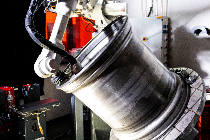 1. ábra: A nagyteljesítményű tandem hegesztési eljárás nagy méretű alkatrészek összeillesztése vagy hosszú varratok készítése esetén gondoskodik a hatékony hegesztésről.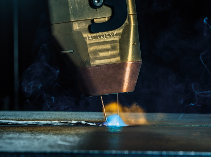 2. ábra: A két egymástól elszigetelt huzalelektróda az ívek egyéni szabályozását teszi lehetővé.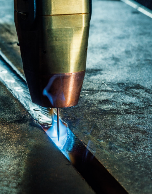 3. ábra: A TPS/i TWIN Push rendszer javított hűtése meghosszabbítja a kopó alkatrészek élettartamát.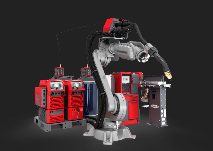 4. ábra: A TPS/i TWIN Push hegesztőrendszer két nagyteljesítményű TPS/i hegesztőkészülékből, a TWIN kontrollerből, egy kompakt huzalelőtolóból, a hűtésből, a tömlőkötegekből és a TWIN hegesztőpisztolyból áll. A rendszert az új Robacta TSS/i TorchServiceStation hegesztőpisztoly-tisztító állomás és a TX TWIN hegesztőpisztoly csereállomás teszi teljessé.Fotók: Fronius International GmbH, díjmentes lenyomatA nagy felbontású képek a következő hivatkozásról tölthetők le:https://www.fronius.com/de/schweisstechnik/info-center/pressePerfect Welding ÜzletágA Fronius Perfect Welding innovációs vezető az ívhegesztés, valamint az ellenállás-ponthegesztés területén és globális piacvezető a robottal támogatott hegesztés területén. Rendszerszolgáltatóként a Fronius Welding Automation terület ezenkívül ügyfélspecifikus automatizált komplett hegesztési megoldásokat valósít meg, például a tartálygyártásban vagy az offshore területen végzett plattírozás során. A portfóliót a kézi alkalmazásokhoz tartozó áramforrások, a hegesztési tartozékok és egy széles szolgáltatási spektrum egészíti ki. Világszerte több mint 1000 forgalmazó partnerével a Fronius Perfect Welding különösen közel áll az ügyfelekhez. Fronius International GmbHA Fronius International egy osztrák vállalat, melynek székhelye Pettenbachban és további telephelyei Welsben, Thalheimben, Steinhausban és Sattledtben találhatók. Az összesen 4760 munkatársat foglalkoztató cég a hegesztéstechnika, a fotovoltaika és az akkumulátor töltéstechnika területén tevékenykedik. A kereken 92 százalékos exporthányad elérése 30 nemzetközi Fronius vállalat, valamint értékesítési partner és képviselet segítségével valósul meg több mint 60 országban. Korszerű termékeinek és átfogó szolgáltatásainak, valamint 1253 megszerzett szabadalmának köszönhetően a Fronius világviszonylatban vezető szerepet játszik az innováció területén. További információkért forduljon az alábbi személyekhez:Froweld Hungary, Szabó Eszter, Tel.: +36 29 748 004E-mail: szabo.eszter@froweld.huKérjük, küldjön egy támpéldányt ügynökségünknek:a1kommunikation Schweizer GmbH, Kirsten Ludwig asszony,Oberdorfstraße 31 A, D – 70794 Filderstadt,Tel.: +49 (0)711 9454161-20, E-mail: Kirsten.Ludwig@a1kommunikation.deTovábbi izgalmas bejegyzésekért látogassa meg blogunkat a blog.perfectwelding.fronius.com címen és kövessen minket a Facebookon (froniuswelding), Twitteren (froniusintweld), LinkedInen (perfect-welding), Instagramon (froniuswelding) és YouTube